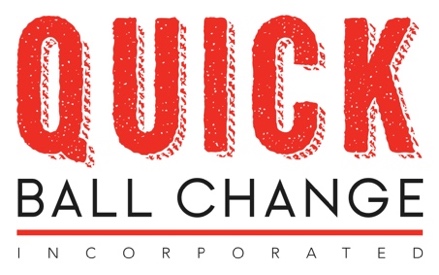 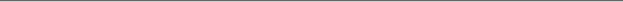 NAMEPLEASE USE TAB KEY INSTEAD OF SPACE BAR TO ALIGN COLUMNS, THANKS!TEACHING EXPERIENCEStudio				Substitute InstructorSchool			Competitive and Recreational InstructorPERFORMANCE EXPERIENCEShow				Role			Theatre/Company/Creative TeamShow				Dancer		Company/Choreographer		RELATED EXPERIENCEShow						ChoreographerCompetition					AdjudicatorStudio						Administrative WorkShow						Dance CaptainEDUCATION & CERTIFICATIONCollege				Diploma or BFASyllabus				Exam – Level*only professional training		OTHERMemberships, Awards, Etc.